РЕСПУБЛИКА ДАГЕСТАН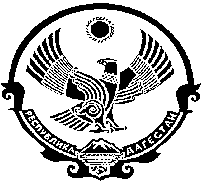 МР «ЦУНТИНСКИЙ РАЙОН»СОБРАНИЕ ДЕПУТАТОВ СЕЛЬСКОГО ПОСЕЛЕНИЯ «СЕЛЬСОВЕТ ХИБЯТЛИНСКИЙ»368417  РД,  Цунтинский район     с. Хибятли	                  тел.:55-28-4607. 12. 2015 г.                                                                                с. Хибятли                                              РЕШЕНИЕ№   3от 07 декабря 2015 г.Об избрании Главы сельского поселения «сельсовет Хибятлинский» Цунтинского района Республики Дагестан.           В соответствии с ч. 2 и 2.1 статьи 36 Федерального закона от 06.10. 2003 года №131-Ф3 «Об общих принципах организации местного самоуправления в Российской Федерации», Законом Республики Дагестан от 16.03.2015 года, №26 «О внесении изменений в статью 2 Закона Республики Дагестан «О порядке формирования представительных органов муниципальных районов Республики Дагестан и избрания глав муниципальных образований Республики Дагестан», статьи 30 Устава муниципального образования «сельсовет Хибятлинский» Собрание депутатов сельского поселения «сельсовет Хибятлинский» решило:По результатам голосования признать Магомедова Халидшаха Исламовича избранным главой муниципального образования «сельсовет Хибятлинский» Цунтинского района Республики Дагестан.Избранный глава муниципального образования «сельсовет Хибятлинский» Цунтинского района Республики Дагестан официально вступает в должность с момента избрания.Настоящее решение обнародовать путем вывешивания данного решения на досках объявлений администрации сельского поселения, школ, клубов и библиотек населенных пунктов сельского поселения, а также разместить на официальном сайте сельского поселения и Цунтинского района.Председательствующий Собрания депутатов	сельского поселения «сельсовет Хибятлинский»                       	Абдулаев Г.М.